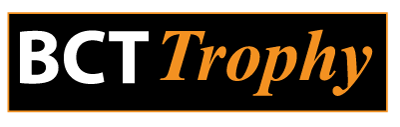 BCT Trophy 2021.....?Beste lezer,Als BCT bestuur zouden we graag weten hoe jullie tegenover een Trophy in 2021 staan. We hebben weliswaar al een weekend geprikt, maar gezien de omstandigheden blijft het gissen over wat wel en niet mogelijk is en hoe jullie tegen het rijden van de Trophy aankijken. Daarom zouden we graag antwoord krijgen op de onderstaande vragen.Vraag 1Stel de maximale groepsgrootte is rond april weer 100 en overnachtingen zijn mogelijk, mits we de 1,5 meter aanhouden (let wel, ook tijdens happy hour en tijdens het diner) hoe lijkt jullie dat? Maakt die 1,5 meter dan uit? Wordt het dan ongezellig of maakt het niet uit? Met andere woorden, zouden jullie dan inschrijven of niet?Ja / NeeVraag 2Stel dat we dat de groepsgrootte beperkt blijft en we niet in een hotel kunnen overnachten, dan is  het misschien mogelijk een eendaagse rit te organiseren. Afhankelijk van het aantal deelnemers vormen we dan twee groepen (met elk zo'n 30 deelnemers). Dan zouden, in één weekend, beide groepen de rit een keer kunnen rijden (let wel, ook dan in de1,5 meter modus). Lijkt jullie dat een leuk alternatief?Ja/NeeVraag 3Nu denken sommige mensen misschien: "Liever helemaal geen rit in 2021, maar in 2022 misschien weer een tweedaagse." Dat kan natuurlijk. Is dat een optie?Ja/NeeVraag 4En, hebben jullie misschien zelf nog ideeën over een alternatief? Zo ja, dan zijn we benieuwd naar een korte omschrijving:Mail dit bestand naar: bestuur@bcttrophy.nl. Bij voorbaat dank!